		Accord		Concernant l’adoption de Règlements techniques harmonisés 
de l’ONU applicables aux véhicules à roues et aux équipements 
et pièces susceptibles d’être montés ou utilisés sur les véhicules 
à roues et les conditions de reconnaissance réciproque 
des homologations délivrées conformément à ces Règlements*(Révision 3, comprenant les amendements entrés en vigueur le 14 septembre 2017)_______________		Additif 117 − Règlement ONU no 118		Révision 2 − Amendement 1Complément 1 à la série 03 d’amendements − Date d’entrée en vigueur : 16 octobre 2018		Prescriptions techniques uniformes relatives au comportement 
au feu et/ou à l’imperméabilité aux carburants ou aux lubrifiants 
des matériaux utilisés dans la construction de certaines catégories 
de véhicules automobilesLe présent document est communiqué uniquement à titre d’information. Le texte authentique, juridiquement contraignant, est celui du document ECE/TRANS/WP.29/ 2018/24.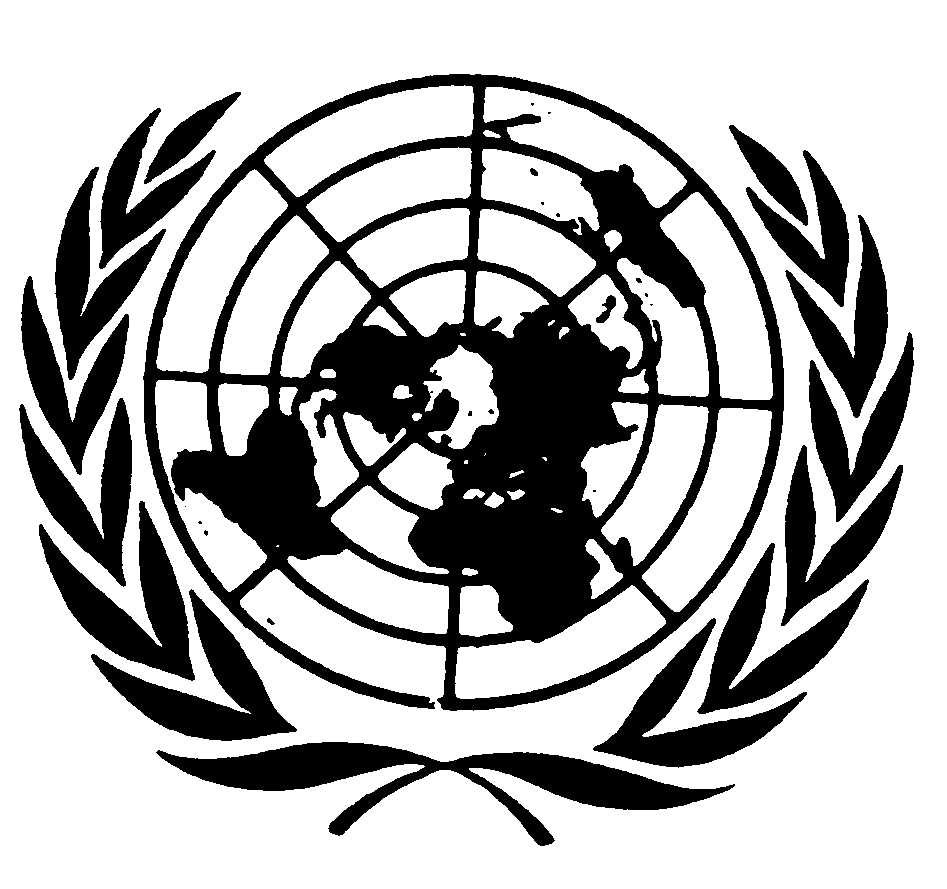 Partie II, paragraphes 6.1.1.2 à 6.2.2, lire :« 6.1.1.2	L’usage prévu (capitonnage des sièges, revêtement du plafond, isolation, etc.) ;…6.1.6	Par “garniture(s) intérieure(s)”, le(s) matériau(x) qui constitue(nt) (ensemble) le revêtement et la couche de fond d’un plafond, d’une paroi ou d’un plancher.…6.2.2	Les matériaux ci-après … présent Règlement :a)	… plus de 500 mm au-dessus de l’assise du siège et dans le plafond ;b)	… ».Annexe 2,Paragraphe 2.1, remplacer les mots « dans le toit » par « dans le plafond ».E/ECE/324/Rev.2/Add.117/Rev.2/Amend.1−E/ECE/TRANS/505/Rev.2/Add.117/Rev.2/Amend.1E/ECE/324/Rev.2/Add.117/Rev.2/Amend.1−E/ECE/TRANS/505/Rev.2/Add.117/Rev.2/Amend.12 novembre 2018